*Предложение по комплектам и количеству носит рекомендательный характер для первичного выбора зажимов. Рекомендуемые* комплекты сварочно-сборочных приспособлений для столов серии ССМ.Рекомендуемые* комплекты сварочно-сборочных приспособлений для столов серии ССМ.Рекомендуемые* комплекты сварочно-сборочных приспособлений для столов серии ССМ.Рекомендуемые* комплекты сварочно-сборочных приспособлений для столов серии ССМ.Рекомендуемые* комплекты сварочно-сборочных приспособлений для столов серии ССМ.Рекомендуемые* комплекты сварочно-сборочных приспособлений для столов серии ССМ.Рекомендуемые* комплекты сварочно-сборочных приспособлений для столов серии ССМ.Рекомендуемые* комплекты сварочно-сборочных приспособлений для столов серии ССМ.ФотоМодельБазо-выйСтандарт-ныйПрофес-сиональныйДля сваривания рамДля сваривания трубДля сваривания каркасов и кожухов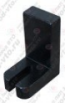 УС-0122255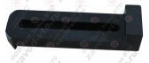 УС-0222244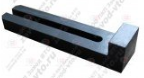 УС-03-22126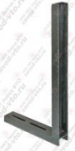 УС-04--422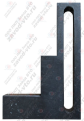 УС-05244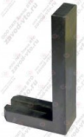 УС-06-4444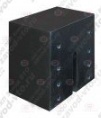 УС-07--1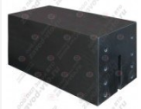 УС-08--1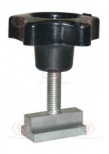 ГС-01122840211017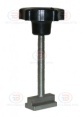 ГС-02488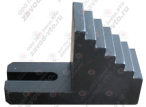 ПС-01488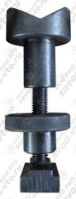 ССЗ-064446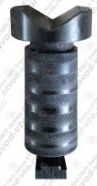 ССЗ-09-444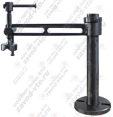 ССЗ-01488466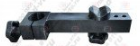 КС-01-88466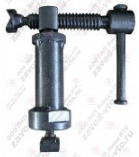 ССЗ-04-44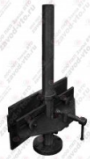 ССЗ-08--22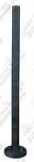 ССЗ-12--2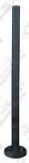 ССЗ-1344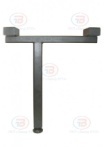 ОС-01--2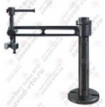 ССЗ-02--4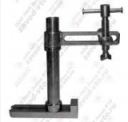 ССЗ-03--4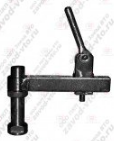 ССЗ-05--4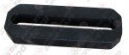 ЗС-01488